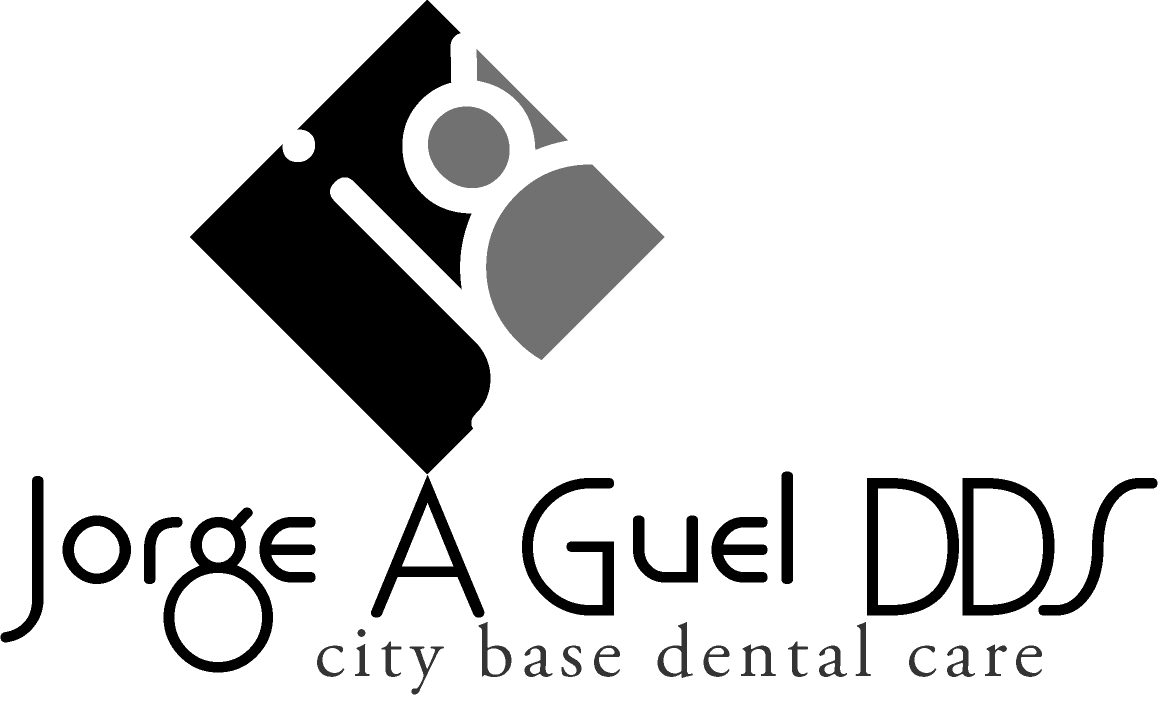 3138 S.E. Military Drive, Suite 104San Antonio, TX 78223(210)533-1100 office        www.citybasedentalcare.com       (210)333-3363 fax      Patient Registration History FormHow did you hear about our office?__website/internet   __outdoor signage   __insurance   __word of mouth     __patient   _____________________             __other ____________________			(name of patient)						(specify)Patient First Name:____________________________________________Patient Last Name:_____________________________ Initial:_________Patient Preferred Name:_______________________________________Street Address:_______________________________________________City:__________________________  State:________  Zip:____________Work Phone:_______________________  Extension:________________Home Phone:____________________  Cell Phone:__________________Sex:     Male  or   Female		Marital Status:  Married      Single      Divorced      Separated      WidowedBirth Date:______________  Social Security #:______________________  Driver’s License #:_____________________________________________  E-Mail:______________________________________________________Spouse’s Name:______________________________________________  Spouse’s Cell Phone:___________________________________________In Case of Emergency, whom do we notify?Name:______________________________________________________  Phone:______________________________________________________